ПОСТАНОВЛЕНИЕ XI съезда Российского Союза ректоров «Университеты в эпоху больших вызовов»Университеты в эпохубольших вызовов	от	26	апреля	2018 г.№ 1Система высшего образования России представляет собой мощную разветвленную сеть, включающую около восьмисот образовательных организаций, в том числе два классических университета с особым правовым статусом, десять федеральных университетов, двадцать девять национальных исследовательских университетов (в том числе семнадцать университетов технического профиля) и тридцать три опорных университета.Профессорско-преподавательский состав вузов России составляет около 260 тысяч человек, из них более 70% — кандидаты и доктора наук. В российских вузах обучаются около 5 млн студентов и 85 тысяч аспирантов. Это мощный интеллектуальный ресурс для социально-экономического развития страны, обеспечения международной конкурентоспособности и национальной безопасности.Быстрые изменения, обусловленные процессами глобализации, масштабным технологическим прогрессом, развитием цифровой экономики, создают серьезные вызовы для развития системы высшего образования России.В эпоху больших вызовов миссией российских университетов является формирование современной интеллектуальной среды, устойчивой к кризисным тенденциям в глобальном мире, способной сохранять и развивать отечественные образовательные, научные и культурные традиции с учетом передовых мировых тенденций в развитии науки и образования.Выполнение этой миссии предполагает соблюдение баланса между интеграцией университетов в международное образовательное сообщество и сохранением и развитием лучшего отечественного опыта, обеспечением единства общероссийского образовательного и культурного пространства.Для решения этой задачи необходимо стабильное государственное финансирование высшей школы, а также привлечение новых источников её финансирования со стороны бизнеса и индустрии.Делегаты XI Съезда Российского Союза ректоров отмечают значимость реализованных в последние годы государственных решений, направленных на развитие российской системы высшего образования, укрепление социальных гарантий для педагогических работников, существенную поддержку фундаментальных и прикладных научных исследований, значительное повышение международной конкурентоспособности российских университетов и увеличения экспорта российского образования.Российской Союз ректоров как центр координации деятельности университетского сообщества прилагает все усилия для содействия реализации государственных решений и готов впредь делать все необходимое для активизации плодотворного сотрудничества российских вузов на региональном, общероссийском и международном уровнях.В выступлениях и докладах делегаты XI Съезда Российского Союза ректоров продемонстрировали примеры успешно реализуемых под эгидой Российского Союза ректоров мероприятий, направленных на укрепление единства общероссийского образовательного пространства, формирование единой цифровой образовательной среды, повышение роли русского языка как основы формирования общегражданской цивилизационной идентичности на поликультурном ландшафте РФ, на усиление взаимодействия с академическими институтами, ведущими государственными корпорациями, объединениями работодателей и профсоюзами, на технологическое развитие России через механизмы трансфера технологий и коммерциализации результатов интеллектуальной деятельности, развитие системы поиска, поддержки и сопровождения талантливых детей и молодежи, на повышение международной конкурентоспособности российского образования, нареализацию патриотических и волонтерских проектов, повышение доступности студенческого спорта и формирование культуры здорового образа жизни.XI съезд Российского Союза ректоров постановляет:Одобрить инициативы и предложения Российского Союза ректоров, направленные на консолидацию усилий вузовского сообщества и координацию взаимодействия российских вузов на межвузовском, региональном, межрегиональном и международном уровнях, на участие университетов в социально-экономическом и технологическом развитии регионов, поддержании кадрового потенциала территорий на уровне решаемых задач.Считать целесообразным разработку программы создания научнообразовательных консорциумов российских вузов «Вернадский», направленной на повышение качества российского образования, укрепление единства общероссийского образовательного пространства, содействие технологическому развитию регионов и развитие внутрироссийской научно-образовательной мобильности.Обратиться к Министерству образования и науки Российской Федерации с просьбой поддержать программу создания научно-образовательных консорциумов российских вузов «Вернадский».Поддержать инициативу по созданию на базе Российского Союза ректоров единой электронной образовательной и научной среды российских университетов, регулярно действующей площадки по обмену опытом по вопросам практической реализации соответствующих разделов программы «Цифровая экономика» в сфере высшего образования, систематизировать работу по внедрению в образовательный процесс онлайн-курсов, в том числе на иностранных языках, ведущих профессоров и преподавателей в рамках приоритетного проекта «Современная цифровая образовательная среда в Российской Федерации».Осуществлять регулярное обновление образовательных программ российских вузов с учетом требований цифровой экономики и потребностей рынка труда, проводить фундаментальные и прикладные исследования в интересах эффективной цифровой трансформации экономики России, повышать уровень цифровизации в управлении университетами, содействовать созданию научно-образовательных кластеров с участием бизнеса и промышленности.Советам ректоров вузов федеральных округов РФ и региональным советам ректоров вузов РФ во взаимодействии с органами государственной и муниципальной власти и бизнес-сообществом разработать образовательные программы в сфере дополнительного образования, ориентированные на потребности в квалифицированных кадрах регионов и конкретных отраслей, а также программы повышения квалификации и переподготовки руководителей образовательных организаций, уделить большее внимание формированию цифровых компетенций обучающихся на всех уровнях образования для обеспечения необходимого качества подготовки кадров для современного технологического уклада.Считать целесообразным совершенствование системы подготовки кадров высшей научной квалификации с учетом приоритетных направлений научнотехнологического развития Российской Федерации.Просить Правительство Российской Федерации рассмотреть возможность придания аспирантуре статуса послевузовской программы подготовки научнопедагогических кадров, повышения размера базовой стипендии аспирантам до уровня прожиточного минимума.Просить Министерство образования и науки Российской Федерации предусмотреть возможность использования Московского международного рейтинга вузов «Три миссии университета» в качестве инструмента оценки эффективности деятельности российских университетов.Признать важность повышения качества математического образования как основы фундаментальной подготовки кадров в эпоху цифровых технологий и поддержать инициативу проведения в ноябре 2018 года Международного съезда преподавателей и учителей математики в Московском университете имени М.В.Ломоносова.Совершенствовать механизмы поиска, поддержки и сопровождения талантливой молодежи, в том числе иностранных граждан и соотечественников, проживающих за рубежом, расширять практику реализации индивидуальных образовательных траекторий обучающихся, проведения профессиональных конкурсов и проектных олимпиад в интересах социально-экономического развития регионов и приоритетных отраслей промышленности.Создать на базе Российского Союза ректоров и экспертной системы Российского совета олимпиад школьников координационный центр по организации международных интеллектуальных соревнований (в том числе студенческих) с целью привлечения в Россию талантливой молодежи из иностранных государств, поддержки и развития единого образовательного пространства стран СНГ.Региональным советам ректоров вузов Российской Федерации принять активное участие в создании региональных ресурсных центров по работе с талантливой молодежью во всех регионах страны. Просить региональные органы управления образованием предусмотреть финансирование создания региональных ресурсных центров по работе с талантливой молодежью.Принять меры по усилению роли университетов в целевой подготовке педагогических кадров, в том числе для сельских школ, включая национальную школу, в совершенствовании обсуждения стандартов школьного образования, учебно-методической базы, системы повышения квалификации и переподготовки учителей на базе ведущих университетов.Обратиться к Министерству образования и науки Российской Федерации с просьбой поддержать инициативу проведения ежегодного Всероссийского конкурса преподавателей вузов с целью обмена лучшими педагогическими практиками и повышения престижа профессии педагога высшей школы.Поддержать создание на базе университетов инженерных и медицинских классов, предуниверситариев, учебных кластеров по системе «школа - колледж - вуз», проектных образовательных центров для комплексного решения задачи координации стандартов общего, среднего профессионального и высшего образования, ранней профориентации и целевой подготовки квалифицированных кадров в соответствии с потребностями регионов.Просить Министерство образования и науки Российской Федерации рассмотреть возможность совершенствования механизмов финансированияспециализированных учебно-научных центров, предуниверситариев, профильных лицейских классов на базе университетов.Поддержать создание Международного союза молодых учёных как нового формата интернационализации науки и образования и инструмента повышения экспортного потенциала российского образования.Просить Министерство образования и науки Российской Федерации и Россотрудничество оказать содействие в информировании научнопедагогической общественности зарубежных стран о создании Международного союза молодых учёных.Считать целесообразным реализацию системных мер, направленных на формирование гражданской и социальной ответственности молодежи, культуры здорового образа жизни, повышение доступности студенческого спорта и активизацию участия вузов во Всероссийском фестивале студенческого спорта.Просить Министерство образования и науки Российской Федерации поддержать проект создания электронных музеев и библиотек открытого доступа на основе коллекций и фондов российских вузов.Поручить ректорам высших учебных заведений довести решения XI съезда Российского Союза ректоров до научно-педагогического и студенческого сообщества вузов и обеспечить их реализацию.Поручить советам ректоров вузов федеральных округов РФ и региональным советам ректоров вузов России проинформировать о решениях XI съезда Российского Союза ректоров органы законодательной (представительной) и исполнительной власти субъектов Российской Федерации, научно-педагогическое сообщество.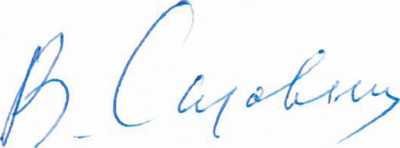 Президент Российского Союза ректоров ректор Московского государственного университета имени М.В Ломоносова академик